InleidingHet beleid van de gemeente Hof van Twente op het gebied van welzijn is vastgelegd in de Basis Infra Structuur 2018-2022. Door een Basisinfrastructuur (hierna te noemen BIS) te vormen van toegankelijke en bereikbare organisaties, diensten en voorzieningen willen wij al onze inwoners in hun basisbehoefte van fijn leven, wonen en werken voorzien. Daarnaast wordt ruimte gecreëerd voor meer initiatieven van ‘onderop’. Samen met inwoners ontwikkelen, eigenkracht, kantelen, doe-democratie, inwoners aan het stuur, regie aan de burger. Dit betekent ook dat we steeds meer toe gaan naar het loslaten van het huidige aanbod zodat we nieuwe projecten en initiatieven de kans kunnen geven zich te ontwikkelen en daarmee eventuele belemmerende patronen te doorbreken. In de BIS is onze visie, van wat we belangrijk vinden, opgenomen en zijn de doelstellingen genoemd die we in de komende periode willen realiseren. Het gaat dan specifiek om doelen en resultaten ten aanzien van de beleidsterreinen: Accommodaties, Buurtschappen, 	Cultuur, Jeugd, 	Sport, Zorg en Leefbaarheid.Uitgangspunt BeleidskaderCentraal in het beleidskader stellen we als uitgangpunt vast dat: We een krachtige samenleving hebben, waar onze inwoners zelfredzaam kunnen zijn en in sociale verbanden kunnen leven als ook kunnen participeren in de samenleving.Als uitvoeringsprogramma is de Basisinfrastructuur 2018-2022 vastgesteld. In subsidieregels is uitgewerkt voor welke activiteiten subsidie kan worden aangevraagd, wat de subsidieplafonds zijn en hoe de verdeling tot stand komt. Zowel de Basisinfrastructuur 2018-2022 en deze subsidieregels zijn te vinden op de website van de gemeente: https://www.hofvantwente.nl/actueel/overzicht-subsidies.htmlWat is subsidieSubsidie is een aanspraak op financiële middelen, door een bestuursorgaan verstrekt met het oog op bepaalde activiteiten van de aanvrager, anders dan als betaling voor aan het bestuursorgaan geleverde goederen of diensten.Onder subsidie, zoals bedoeld in deze regeling, wordt verstaan een bijdrage van de gemeente aan een organisatie of instelling voor het organiseren van activiteiten die ervoor zorgen dat een bepaald maatschappelijk effect bereikt wordt in de samenleving. Het gaat om activiteiten en resultaten die van belang zijn voor de inwoners van de gemeente Hof van Twente. De gemeente ondersteunt via het verlenen van subsidies organisaties en instellingen zodat zij met elkaar voor een gevarieerd aanbod van activiteiten kunnen zorgen voor de inwoners van de gemeente”.Subsidie aanvragenDe Algemene Subsidieverordening 2022 (hierna: verordening) en de Subsidieregels Hof van Twente 2024 vormen de grondslag voor het indienen van een aanvraag en zijn de toetsingskaders voor de behandeling van deze aanvraag. Als u meent dat uw organisatie in aanmerking komt voor een subsidie dan kunt u daarvoor een aanvraag indienen. Dat kan alleen door het digitale aanvraagformulier op onze website www.hofvantwente.nl in te vullen en te voorzien van de benodigde bijlagen. Voor het invullen hebt u eHerkenning nodig en moet u ingeschreven staan bij de Kamer van Koophandel. U wordt geadviseerd om voordat u een aanvraag indient, eerst de verordening en de subsidieregels goed te lezen om te bepalen of een eventuele aanvraag kans op succes heeft. Verordening en subsidieregelsIn de verordening zijn procedurele regels neergelegd die -kort gezegd-  essentiële elementen van het proces van subsidieverstrekking bevatten, zoals een omschrijving of aanduiding van de te subsidiëren activiteiten, de bevoegdheid tot het vaststellen van een subsidieplafond en de bijbehorende verdelingsmaatstaf. Ook staat aangegeven in welke gevallen een subsidie wordt geweigerd.Daarnaast regelt de verordening dat het college de bevoegdheid heeft om per beleidsterrein nadere regels op te stellen. Deze regels zijn opgenomen in de ‘Subsidieregels Hof van Twente 2024’. Per beleidsterrein wordt ingegaan op de gewenste maatschappelijke effecten, de doelstellingen en subdoelstellingen. Daarnaast wordt per werkveld ingegaan op de beleidsdoelstelling, subsidiabele activiteiten, subsidieontvangers, subsidieplafond, subsidieverdeling en (eventuele) nadere voorwaarden. Toelichting:BeleidsdoelstellingPer beleidsterrein is aangegeven welke doelen de gemeente van belang acht.Subsidiabele activiteitenSubsidiabele activiteiten zijn activiteiten waarvoor een subsidie kan worden verleend.Subsidieontvanger(s)Een (welzijns)subsidie wordt alleen verleend aan organisaties die als rechtspersoon ingeschreven staan bij de Kamer van Koophandel. In deze rubriek staan de organisaties opgenoemd die in aanmerking kunnen komen voor een subsidie. SubsidieplafondEen subsidieplafond is een bedrag dat gedurende een bepaald tijdvak maximaal beschikbaar is voor de verstrekking van subsidies. Als zo’n plafond is bereikt, verstrekt het college geen subsidie meer. In de subsidieregels Hof van Twente 2024 staan deze subsidieplafonds vermeld en de manier waarop het college die wil verdelen. Het bereiken van een (deel)subsidieplafond is reden een subsidie te weigeren.Met het vaststellen van de jaarlijkse begroting door de gemeenteraad worden tevens de subsidieplafonds per beleidsterrein of werkveld vastgesteld. De subsidieplafonds die in de subsidieregels staan genoemd en de subsidies die worden verleend, zijn onder voorbehoud van vaststelling van de begroting door de gemeenteraad.  SubsidieverdelingIn deze rubriek is opgenomen de wijze waarop het geld binnen het subsidieplafond wordt verdeeld. Bij de verdeling wordt in een aantal gevallen een bedrag gekoppeld aan het aantal inwoners van de gemeente, of één of meerdere deelgebieden: Ambt Delden, Bentelo, Delden, Diepenheim, Goor, Hengevelde en Markelo. Hierbij gaat het om aantal inwoners op 1 januari voorafgaand aan het jaar waarover de subsidie wordt aangevraagd. SubsidiecriteriaHier staan de eventuele nadere criteria opgesomd waar de subsidieaanvraag en of de -aanvrager aan moet voldoen. Opbouw subsidieregelsBij een aantal subsidieregels zijn de verschillende rubrieken verder gecategoriseerd in a., b., c. (etc). Indien bij de rubriek “Subsidiabele activiteiten” onder a. een omschrijving staat, dan geldt dit ook voor a. in de rubriek “Subsidieontvanger(s)” en a. in de rubriek “ Subsidieplafond” etc. 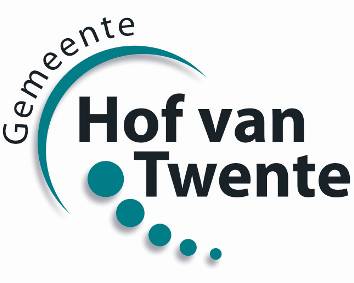 Leeswijzer bij subsidieregels Hof van Twente 2024